12.1.15Learning Connection Outage   Posted by Kacie Symes on Tuesday, December 1, 2015 at 12:22 PMOn December 9, 2015, at 5:00 p.m., the Indiana Department of Education will move its computer network to the Indiana Office of Technology (IOT).  Due to this move, Learning Connection will experience a temporary outage.  While the outage should be brief, please prepare for a lack of full functionality until the morning of December 10th. New IIEP Security Standards!-No IIEP Access Without Update   Posted by Kacie Symes on Monday, November 30, 2015 at 11:52 AMNew security standards are coming to IIEP on December 4th. The new standard used to digitally sign security certificates may affect Windows XP and Mac users if updates are not made locally to these systems. Please refer to the IndianaIEP SHA-2 Informational Letter, IIEP Windows XP Sites SHA-2, IIEP Mac Users by Site SHA-2, and the PCG Education SHA-2 Compatibility Guidance attached. The same information is posted in IIEP on the main page under Documents in the General tab. Should you need further information regarding your Windows XP or Mac operating systems, please contact your district’s technology department. Please carefully review the information below regarding accommodations and including Grade 10 students in the DOE-TL file.   Posted by Kristan Sievers-Coffer on Sunday, November 29, 2015 at 3:16 PMPlease carefully review the information below regarding accommodations and including Grade 10 students in the DOE-TL file.**************************************************Greetings!Important details regarding DOE-TL (Testing Online and BarcodeLayout)….Ordering Accommodated Materials via DOE-TL for ISTEP+and IREAD-3NEW! This year, LargePrint, Braille and scripts for Read Aloud will be ordered through the DOE-TL(Testing Online and Barcode) for ISTEP+ and IREAD-3 submission, which opens onDecember 7, 2015.  Please work with your local Data Collection Administrator.  In Field 5 thefollowing codes are used:  Large Print (P) – To order Large Print paper test materials.  Please make sure that students have had the opportunity to explore the LargeFont options on Experience ISTEP+ first to determine if the online large fontor Large Print paper version is the most appropriate.  Braille (B) – To order Braille test materials. Braille orders for grades 3-5 will be provided in UEB, UEB with Nemeth or EBAE/Nemeth.  Braille orders for grades 6-8 and 10 will be provided in EBAE/Nemeth.  (UEB is a complete code that includes literary and mathematics.  UEB with Nemeth Code includes the Nemeth Code used within UEB context for math and science.EBAE/Nemeth, includes Nemeth Code used within EBAE context for math and science.)  Our office will follow up with each Braille order to confirm type. Read Aloud (A) – To indicate if a student has a read-aloud accommodation.  It the student takes the online assessment then the screen reader will be available; if the student is taking the paper assessment, ascript will be included in the test materials.  Calculator (C),Extended Time (E) and Large Font (F) – These are being collected for datapurposes.  Calculator is indicated for students who are given access to a calculator during non-calculator sessions.REMINDER:All Grade 10 students will be included on the DOE-TL for ISTEP+. All grade 10 students eligible for testing should have a minimum of one recordsubmitted during Period 1. Use 9900 for ISTEP+ Gr. 10 (ELA and Math). If a student is enrolled in Biology, use 9920 for ISTEP+ Gr. 10 Science.(Friendly reminder: The ISTEP+ Grade 10 Science test is administered when the student is Enrolled in Biology, regardless of grade level.)As always, you are welcome to forward this information to appropriate staff.Time & Effort Reporting for Federal Funding   Posted by Jennifer Thompson on Wednesday, November 25, 2015 at 4:12 PMJust a reminder that The Appendix to 2 C.F.R. Part 225 (formerly OMB Circular A-87, Cost Principles for State, Local, and Indian Tribal Governments) requires any employee whose salary and wages are supported, in whole or in part, with federal funds to document his/her time spent working on federal programs in order to ensure that charges to each federal program reflect an accurate account of the employee’s time and effort devoted to that program.  This means that any employee who provides services that are charged to the IDEA Part B grant should be completing either a semi-annual certification or PARs report.Time and Effort reports are not collected by IDOE; however, they will be requested throughgeneral monitoring activities (i.e. SBOA audit, fiscal audit, etc.).  LEAs that do not have the proper documentation available when requested will be issued a finding and will be required to implement corrective action to ensure correction.More information, including sample PARs/semi-annual certification forms and example scenarios, requirements, explanations of cost objectives, etc. can be found on the Learning Connection in the Part B Grants for Special Education Community in the folder entitled “Guidance Documents”.  The document has been named “Time & Effort 2015”.Project SEARCH Open House   Posted by Kristan Sievers-Coffer on Tuesday, November 24, 2015 at 12:49 PMProject SEARCH is a school to work transition program for18-25 year olds with disabilities. It is a great opportunity available through different school districts in Indianapolis. One of the Project SEARCH sites is at Community Hospital North. They accept approximately 15 students per yearand the students complete three independent internship rotations at the hospital. Project SEARCH is having an Open House for students to present about their time at Community North so far this year (They have been there since August). If you are interested, please come to visit and meet the students. To learn more about Project SEARCH, go here:http://www.eastersealscrossroads.org/project-search-indiana.A flier is attached. FY 14 Balances & Reimbursement Requests   Posted by Jennifer Thompson on Friday, November 20, 2015 at 2:53 PMOnly two more opportunities for reimbursement on the FY 2014 Part B grants (611, 619, and TA) remain.  Reimbursement requests will be accepted:November 20 – December 1 for the December 1 disbursementDecember 2 - December 15 for the December 15 disbursementReimbursement requests should be submitted to specialedpartb@doe.in.gov.  Requests for reimbursement for the FY 2014 grants received after December 15, 2015 will NOT be honored.  Any balance in the account after December 15 will be lost.If you have questions about your balance(s) on any of the grants, contact Tamara Poteet at tpoteet@doe.in.gov.Final reports are located in the “Part B Grants for Special Education” community on Learning Connection and should be emailed topartbgrants@doe.in.gov.  Final reports for the FY 2014 611, 619, and TA grants are due on December 15, 2015.New SEEC Funding Community   Posted by Susan Reimlinger on Tuesday, July 21, 2015 at 1:38 PMA new Learning Connection community has been created to address the application process for requesting Special Education Excess Costs (SEEC) funding, as noted in Article 7, Rule 47.  This community is for special education administrators and/or staff who typically submit applications for this funding.  As of today, I have posted only the current application form - Excel SEEC Application Workbook.  I will also routinely post updates and reminders, and a revised form in the near future.If this information pertains to you, please join this community as soon as possible:     IDOE - SEEC FundingWhen searching for this community, be sure to click on "user created community".  Please feel free to contact me if questions.Susan Reimlinger, Excess Cost Supervisor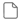 